2019-2020 EĞİTİM ÖĞRETİM YILI ÇORUM ŞEHİT OSMAN ARSLAN KIZ ANADOLU İHL8/…. SINIFI ARAPÇA DERSİ 1.DÖNEM 1.YAZILI SINAVISüre 40 dakika, her bir doğru cevap 5 puandır.Başarılar dilerim, Allah yardımcınız olsun… Ramazan SUArapça Öğretmeni1.   Arapçası verilen saatleri boş bırakılan yerlere küçükten büyüğe doğru sıralayarak yazınızArapçası verilen saatleri boş bırakılan yerlere küçükten büyüğe doğru sıralayarak yazınızالسّاعة الوَاحِدة1.________________السّاعة السّادِسة2.________________السّاعة العاشِرة3.________________السّاعة الثّالِثة4.________________السّاعة التّاسِعة5.________________2.   Arapça ve Türkçesi verilen şahıs zamirlerini ok işaretiyle eşleştiriniz.Arapça ve Türkçesi verilen şahıs zamirlerini ok işaretiyle eşleştiriniz.O bayanأناO erkekهوBiz  هي   BenأنتَSen erkekنحن3.   تَقَعُ مَدينة أَنْقَرة في مِنْطَقة وَسَط الأَناضول...............................................Cümlesinin Türkçe karşılığını boş bırakılan yere yazınız.4.   سَنَخْتارُ مِن بَيْن هذه المَوْضوعات:«التَّعْليم، الصِّحة، الثَّقافة، العُلوم »Cümlesinde aşağıdakilerden hangisinden bahsedilmemiştir?A) Eğitim                  B) SağlıkC) Çevre                  D) KültürA) Eğitim                  B) SağlıkC) Çevre                  D) KültürA) Eğitim                  B) SağlıkC) Çevre                  D) KültürA) Eğitim                  B) SağlıkC) Çevre                  D) Kültür5.   مُعَلِّم التّاريخ لَطيف جدًا، ......... يُحِبّه الطُّلّابBoş bırakılan yere aşağıdakilerden hangisinin getirilmesi uygundur?مُعَلِّم التّاريخ لَطيف جدًا، ......... يُحِبّه الطُّلّابBoş bırakılan yere aşağıdakilerden hangisinin getirilmesi uygundur?A) لِذَلِكB) لِانّهاC) سَأَخْتارD) سأَنْجَح6.   Hangi seçenekteki kelime diğerlerinden çok farklıdır?Hangi seçenekteki kelime diğerlerinden çok farklıdır?A) مَدْرَسةB) امْتِحاناتC) كَثيرD) مُدَرِّس7.   السُّوق - إلى - ساعة - سَأَذْهَبُ - بَعْدKelimelerinden oluşan anlamlı cümle hangi seçenekte doğru olarak verilmiştir?السُّوق - إلى - ساعة - سَأَذْهَبُ - بَعْدKelimelerinden oluşan anlamlı cümle hangi seçenekte doğru olarak verilmiştir?A) إلى السُّوق سَأَذْهَبُ  ساعة بَعْدB) بَعْد سَأَذْهَبُ إلى ساعة السُّوقC) سَأَذْهَبُ إلى السُّوق بَعْد ساعةD) سَأَذْهَبُ بَعْد  السُّوق ساعة إلى8.   Zıt anlamlı kelimeler hangi seçenekte bir arada verilmiştir?Zıt anlamlı kelimeler hangi seçenekte bir arada verilmiştir?A) تذْكِرَة - يَمِينB) المَكْتَبة - التَّجَوُّلC) يسَار - حَقِيبةD) بَعيد - قَرِيب9.   كيف تَذْهَب إلى المدَرْسَة؟Sorusunun cevabı aşağıdakilerden hangisi olamaz?كيف تَذْهَب إلى المدَرْسَة؟Sorusunun cevabı aşağıdakilerden hangisi olamaz?A) ماَشياًB) بالطائرةC) بالحافلةD) بالسَّيَّارة10.   Resim size hangi kulübü hatırlatıyor?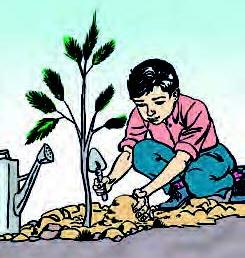 A) نادي المَكْتَبةB) نادي التّاريخC) نادي الطَّبيعةD) نادي الموسيقى11.   أنا أُحِبُّ الرِّياضةBu cümlenin devamında hangi seçenekteki cümlenin gelmesi uygundur?أنا أُحِبُّ الرِّياضةBu cümlenin devamında hangi seçenekteki cümlenin gelmesi uygundur?A) أنا أُحِبُّ الكُتُب يا أُسْتاذيB)  لِذَلِك أُمارِسُ الرِّياضةC) أَكْتُبُ اسْمَكَ لِنادي المَكْتَبةD) أَخْتارُ نادي الطَّبيعة12.    كَم الساعة   (Saat kaç(A) السّاعة الوَاحِدةB) السّاعة الثّانِيةC) السّاعة العاشِرةD) السّاعة الخَامِسة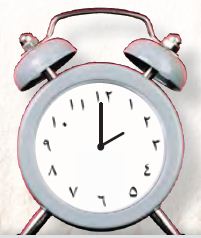 13.   Aşağıdaki eşleştirmelerden hangisinde yanlışlık yapılmıştır?Aşağıdaki eşleştirmelerden hangisinde yanlışlık yapılmıştır?A) مُمَثِّل - TiyatroB) دَوْر - RolC) مَشْهَد - SahneD) سيناريو - Senaryo14.   نادي الكَشّافة - İzcilik kulübü  Elif:نادي النَّظافة - Furkan: Temizlik kulübüنادي الصَّحافة - Kübra: Gazetecilik KulübüHangi öğrenci yada öğrencilerin verdiği bilgi doğrudur?نادي الكَشّافة - İzcilik kulübü  Elif:نادي النَّظافة - Furkan: Temizlik kulübüنادي الصَّحافة - Kübra: Gazetecilik KulübüHangi öğrenci yada öğrencilerin verdiği bilgi doğrudur?A) HepsiB) Sadece FurkanC) Elif ve KübraD) Sadece Kübra15.   يَوْم الجُمُعة تَبْدَأُ في السّاعة الرابِعةCümlesinde aşağıdakilerden hangisinden bahsedilmemiştir?يَوْم الجُمُعة تَبْدَأُ في السّاعة الرابِعةCümlesinde aşağıdakilerden hangisinden bahsedilmemiştir?A) SaatB) CumaC) DörtD) Tiyatro16.   Aşağıdaki kelimelerden hangisi yer yön belirtmez?Aşağıdaki kelimelerden hangisi yer yön belirtmez?A) رِحْلَةB) وَسَطC) يَمِين              D) يسَار17.   Suriyeli arkadaşına Arapça olarak iyi yolculuklar dilemek isteyen Melike'ye hangi seçeneği önerirsiniz?Suriyeli arkadaşına Arapça olarak iyi yolculuklar dilemek isteyen Melike'ye hangi seçeneği önerirsiniz?A) متى مَوْعِد الطّائِرةB) نَقْرَأُ الكُتُب مَعًاC) شُكْرًا كَثيراًD) رِحْلة سَعيدة18.   Eşleştirmelerin hangisinde yanlışlık yapılmıştır?Eşleştirmelerin hangisinde yanlışlık yapılmıştır?A) كُلّ صَبَاح - Her sabahB)  كُلّ يَوْم - Her haftaC) عادةً - GenellikleD) أحْيَاناً - Bazen19.   ما رَأْيُكم؟Şeklinde soru soran Ahmet acaba ne demek istemiştir?ما رَأْيُكم؟Şeklinde soru soran Ahmet acaba ne demek istemiştir?A) Görüşün ne?B) Yaşın kaç?C) Adın ne?D) Nasılsın?20.   هي تَسْتَيْقِظُ كُلّ يَوْم مُبَكِّرًاBu cümleye bakarak aşağıdaki hangi soruya cevap bulamayız?هي تَسْتَيْقِظُ كُلّ يَوْم مُبَكِّرًاBu cümleye bakarak aşağıdaki hangi soruya cevap bulamayız?A) KimB) Ne zamanC) Ne yapıyorD) Nerede